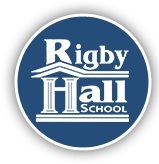 GOVERNING BODY REGISTER OF INTERESTS 2022/2023Name of GovernorDeclared interestNature of business or organizationDate interest beganDate interest ceasedYvette BENNETTTracey SmithFamily friendShelley HUGHESWorcester Electrical Distributors Ltd – husband is Assistant ManagerElectrical WholesalersJanuary 2015Martha PARSONSNoneHuw POWELLNoneOctober 10th 2022 (resigned)Roy ROWLANDSNoneSeptember 21st 2022 (resigned)Tracey SMITHLily Smith – employed as Casual TA at schoolHenry Smith – employed as Casual Sports Coach at schoolYvette Bennett Emma Shelton – Sports CoachEmma Cox – Bar ManagerDaughterSonFamily friendEmploys son outside of schoolEmploys daughter outside of schoolJune 2022June 2022Sept2021July 2021April 2021Mark TABBENORNonePhil THOMASBromsgrove District Council Local CouncillorDistrict CouncilMay 2015Carys THURLBYNoneIona WALTONNoneBeckie WATSONNone